ORSZÁGOS MENTŐSZOLGÁLAT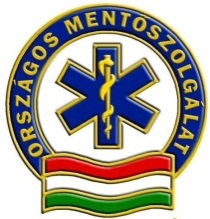 ADATLAPönkéntes foglalkoztatás Szerződésrögzítéséhez									           Törzsszám/IVIR kód	Adatok:* A megfelelő aláhúzandóKötelezettséget vállalok arra, hogy az itt közölt adatokban bekövetkezett változásról az illetékes ügyintézőmet haladéktalanul, de legkésőbb 15 napon belül értesítem.……………………, 2020………………………….	Aláírás						Olvasható név							                                 ÖNKÉNTES                                       regionális igazgató/	  ügyintéző		                                                            szervezeti egység vezetőjea.Név:b.Leánykori név:c.Anyja neve:d.Születési hely, idő:e.Állampolgárságaf.Külföldi állampolgár esetén tartózkodási engedély. érvényessége:g.Állandó lakcíme:h.Értesítési címe:i.Jogosítvány száma/érvényessége:j.Telefonszám:k.E-mail címl.TAJ szám:m.Adóazonosító jel:n.Legmagasabb iskolai végzettség:o.Szakképzettség(ek) és Szakképesítés(ek) megnevezése:o.Szakképzettség(ek) és Szakképesítés(ek) megnevezése:p.Személyi igazolvány száma:q. a szerződés érvényesség:s.Személy státusza:Önkéntest.Munkavégzés helye: